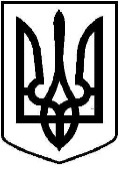 ЧОРТКІВСЬКА    МІСЬКА    РАДАВИКОНАВЧИЙ КОМІТЕТР І Ш Е Н Н Я16 лютого 2022 року 					                                               № 43Про надання дозволу комунальному підприємству «Благоустрій» міської ради на проведення закупівлі З метою покращення благоустрою, вуличної інфраструктури, забезпечення належного виконання будівельних робіт (капітальний ремонт об’єктів благоустрою та інфраструктури) в історичному ареалі міста Чорткова, розглянувши звернення начальника комунального підприємства «Благоустрій» Чортківської міської ради Віктора Голубця від 03.02.2022 № 30,  відповідно до Закону України «Про охорону культурної спадщини», Закону України «Про регулювання містобудівної діяльності», Закону України «Про публічні закупівлі», керуючись ст. 30, 31, ч.6 ст.59 Закону України «Про місцеве самоврядування в Україні», виконавчий комітет міської  радиВИРІШИВ:1. Надати дозвіл комунальному підприємству «Благоустрій» Чортківської міської ради на проведення закупівель: -Археологічні дослідження (археологічний нагляд і археологічні розкопки) по об’єкту «Капітальний ремонт пішохідної зони по вулиці Ринок в місті Чортків»;-Археологічні дослідження (археологічний нагляд і археологічні розкопки) по об’єкту «Капітальний ремонт  проїзної частини вул. Степана Бандери (ділянки від Домініканського костелу св. Станіслава до вул. Олеся Гончара) з влаштуванням публічного простору перед Домініканським костелом св. Станіслава у м. Чортків»;-Археологічні дослідження (археологічний нагляд і археологічні розкопки) по об’єкту «Капітальний ремонт  площі Героїв Євромайдану у м.Чортків»;-Археологічні дослідження (археологічний нагляд і археологічні розкопки) по об’єкту «Капітальний ремонт скверу по вул. Тараса Шевченка, 15 та пішохідної зони по вул. Т. Шевченка (ділянки від вул. Степана Бандери до площі Героїв Євромайдану) у м.Чортків».2. Здійснити закупівлю за кошти місцевого бюджету.3. Начальнику комунального підприємства «Благоустрій» Чортківської міської ради Віктору Голубцю забезпечити дотримання вимог законодавчих і нормативних актів України при проведенні вказаних процедур закупівель.4. Копію рішення направити до управління комунального господарства, архітектури та капітального будівництва міської ради та комунального підприємства «Благоустрій» Чортківської міської ради.5. Контроль за виконанням даного рішення залишаю за собою.Міський голова                                                                 Володимир ШМАТЬКО             